 真佛宗巴西真諦雷藏寺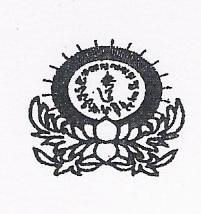 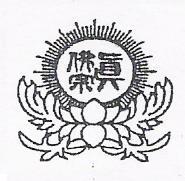            Templo Zen-Ti da Escola de Budismo RealRua Félix Guilhem, 268, Lapa de Baixo, CEP: 05069-000                               Fone: 3611-2377一心至誠，祈請根本傳承上師蓮生活佛，諸佛菩薩，金剛護法，諸天神眾，靈光加持下列善信，消除業障，化災解厄，身體健康，運程享通，增福延壽，萬事如意， 一切光明, 心願圓滿。伏乞慈悲，虔誠是禱。超度報名表 一心至誠，祈請根本傳承上師蓮生活佛，諸佛菩薩，金剛護法，諸天神眾，靈光加持,下列諸亡靈，累世業障消除， 一切冤怨化解，身口意三業清淨，佛光注照， 生前之罪咎，恐歿後於沉淪，欲求出苦超生，得佛接引，速速往生西方極樂淨土，果位提升，轉生善處悉獲超生，究竟成佛，伏乞慈悲，虔誠是禱。主祈人：                                                                                    隨喜供養金：祈願身體健康，萬事如意，道心堅固，福慧增長，家庭和睦，子女孝敬，學業進步，事業順利，財源廣進，貴人多助，小人遠離，增福延壽，病業消除，修行早日相應，圓滿成就，自度度他，並能避開一切人難，病難，官非之難，搶劫之難，行車之難，種種意外災難都能化解消散，一切所求如意圓滿祈福者 出生年齡現居地址姓名  之冤親債主纏身靈水子靈                                                                之冤親債主纏身靈水子靈                       家宅店鋪土地公地基主                                        家宅店鋪土地公地基主                                                                               過世者 姓名     安靈地址   祈願事項         佛光注照 業障消除  逢凶化吉 果位提升 早日離苦得樂 速速往生淨土 一切光明吉祥圓滿 佛光注照 業障消除  逢凶化吉 果位提升 早日離苦得樂 速速往生淨土 一切光明吉祥圓滿 佛光注照 業障消除  逢凶化吉 果位提升 早日離苦得樂 速速往生淨土 一切光明吉祥圓滿